Thursday: Study for test!!! MondayMondayAre polynomials closed under multiplication?  Why or why not? Are polynomials closed under division?  Why or why not? Add. Add. Subtract. 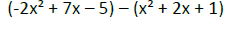 Add. 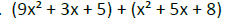 Subtract. 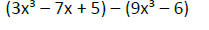 Subtractt.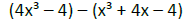 TuesdayTuesdayDistribute and then add. Distribute. 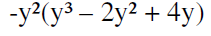 Simplify.Simplify.Multiply. Multiply. Multiply.Multiply.WednesdayWednesdayState the leading coefficient, the constant and the specific name of the polynomial below. Write it in standard form first. State the leading coefficient, the constant and the specific name of the polynomial below. Write it in standard form first.Multiply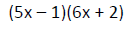 Multiply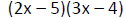 Multiply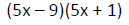 Multiply